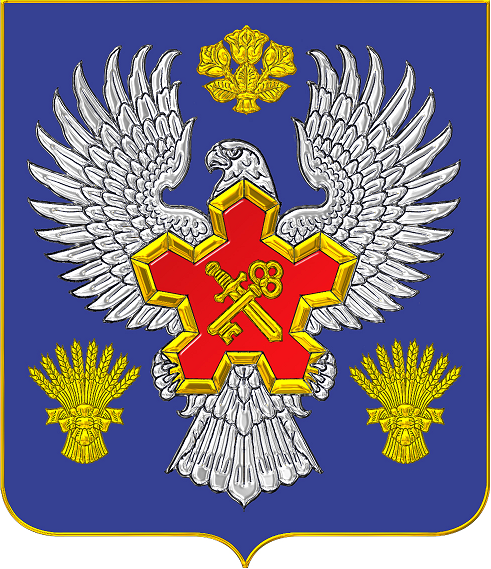 КОНТРОЛЬНО-СЧЕТНАЯ ПАЛАТАГОРОДИЩЕНСКОГО МУНИЦИПАЛЬНОГО РАЙОНАВОЛГОГРАДСКОЙ ОБЛАСТИпл.40-летия Сталинградской битвы, 1,тел.(8-844-68) 3-52-39, факс.3-53-19р.п. Городище, Волгоградская область, 403003                   е-mail: ksp.gorodishe@mail.ru29.07.2019З А К Л Ю Ч Е Н И Ео результатах мероприятия «Экспертиза проекта решения Городищенской районной Думы «О внесении изменений в решение Городищенской районной Думы от 02 октября 2015 г. № 123 «Об утверждении Положения об оплате труда муниципальных служащих Городищенского муниципального района Волгоградской области и Положения об оплате труда лиц, замещающих муниципальные должности на постоянной основе Городищенского муниципального района Волгоградской области»Основание для проведения мероприятия: письменное обращение администрации Городищенского муниципального района от 24.07.2019 № 7471.Предмет мероприятия: проект решения Городищенской районной Думы «О внесении изменений в решение Городищенской районной Думы от 02 октября 2015 г. № 123 «Об утверждении Положения об оплате труда муниципальных служащих Городищенского муниципального района Волгоградской области и Положения об оплате труда лиц, замещающих муниципальные должности на постоянной основе Городищенского муниципального района Волгоградской области» (далее – проект Решения).Цели и вопросы мероприятия: оценка финансово-экономического обоснования представленного проекта нормативно – правового акта Городищенского муниципального района. Сроки проведения мероприятия: 24.07 - 29.07.2019. Результаты мероприятия: Представленный проект решения Городищенской районной Думы «О внесении изменений в решение Городищенской районной Думы от 02 октября 2015 № 123 «Об утверждении Положения об оплате труда муниципальных служащих Городищенского муниципального района Волгоградской области и Положения об оплате труда лиц, замещающих муниципальные должности на постоянной основе Городищенского муниципального района Волгоградской области» (далее - Положение) предусматривает:Пункт 4.8 Положения об оплате труда муниципальных служащих Городищенского муниципального района Волгоградской области дополнить следующим абзацем:- «С целью оказания социальной поддержки при наличии экономии фонда оплаты труда дополнительно муниципальному служащему может быть представлена материальная помощь Правовую основу экспертизы проекта решения составляют: Бюджетный кодекс РФ, Федеральный закон от 06.10.2003 № 131-ФЗ «Об общих принципах организации местного самоуправления в Российской Федерации», Федеральный закон от 02.03.2007 N 25-ФЗ "О муниципальной службе в Российской Федерации", Закон Волгоградской области от 11.02.2008 N 1626-ОД "О некоторых вопросах муниципальной службы в Волгоградской области", Устав Городищенского муниципального района Волгоградской области, Постановление Администрации Волгоградской обл. от 24.12.2018 N 604-п "Об установлении нормативов формирования расходов на содержание органов местного самоуправления муниципальных образований Волгоградской области и нормативов формирования расходов на оплату труда депутатов, выборных должностных лиц местного самоуправления и муниципальных служащих муниципальных образований Волгоградской области на 2019 год(далее - Постановление АВО от 24.12.2018 N 604-п )".Право органов местного самоуправления самостоятельно определять размер и условия оплаты труда муниципальных служащих предусмотрено  п.4 ст. 86 Бюджетного кодекса РФ, п. 2 ст. 22 Закона 02.03.2007 № 25-ФЗ «О муниципальной службе в Российской Федерации».Согласно приложения № 2 к Постановлению АВО от 24.12.2018 N 604-п, Городищенскому муниципальному району норматив на содержание органов местного самоуправления установлен в сумме 58 137,0 тыс.руб., в том числе в соответствии с п.5 Постановление АВО от 24.12.2018 N 604-п норматив на формирование расходов на оплату труда депутатов, выборных должностных лиц местного самоуправления, осуществляющих свои полномочия на постоянной основе, муниципальных служащих района составляет 40 695,9 тыс.руб., т.е. 70% от установленного норматива.Комитетом финансов администрации Городищенского муниципального района представлен анализ расходов на содержание органов местного самоуправления Городищенского муниципального района на 2019 год, в котором отражена информация о бюджетных обязательствах входящих в норматив на содержание органов местного самоуправления предусмотренных действующим  решением Городищенской районной Думы  от 27.02.2019г. № 641 «О внесении изменений в бюджет Городищенского муниципального района на 2019 год и плановый период 2020 и 2021 годов». По данным анализа бюджетные обязательства на содержание органов местного самоуправления на 2019 год распределены и утверждены в сумме 57 810,1 тыс.руб., в том числе расходы на оплату труда 39 795,7 тыс.руб. С проектом Решения представлена пояснительная записка с финансово – экономическим обоснованием вносимых изменений. Для реализации данного проекта Решения администрацией предусмотрено проведение организационно – штатных  мероприятий (исключение из структуры администрации Городищенского муниципального района работников, замещающих должности, не отнесенные к должностям муниципальной службы, численностью 8 человек). По итогам предусмотренного мероприятия сумма высвободившихся ассигнований на 2019 год составит 1 256,2 тыс.руб. Контрольно – счетная палата отмечает, что при проведении данного мероприятия необходимо учитывать требования Трудового кодекса РФ.  Для исполнения предусмотренных данным проектом Решения изменений в системе оплаты труда, необходимо финансовое обеспечение в сумме 1 092,6 тыс.руб. Согласно Пояснительной записке и  финансово-экономического обоснования увеличение размеров оплаты труда не повлечет превышения норматива формирования расходов на оплату труда, предусмотренного Постановлением АВО от 24.12.2018 N 604-п., а также увеличение бюджетных ассигнований утвержденных действующим решением Думы о бюджете Городищенского муниципального района на 2019 год. Исходя из вышеизложенного, проведение организационно – штатных  мероприятий в структуре администрации позволяет принять предложенные проектом Решения изменения в Положение об оплате труда муниципальных служащих.Вместе с тем п.8 Постановления АВО от 24.12.2018 N 604-п органам местного самоуправления муниципальных образований Волгоградской области рекомендовано устанавливать расходы на содержание представительного органа местного самоуправления и контрольно-счетного органа в совокупности в объеме, не превышающем 7 процентов норматива на содержание органов местного самоуправления, то есть для Городищенского муниципального района норматив установлен в сумме            4 069,6 тыс.руб. Действующим  решением Городищенской районной Думы  от 27.02.2019г. № 641 «О внесении изменений в бюджет Городищенского муниципального района на 2019 год и плановый период 2020 и 2021 годов» бюджетные ассигнования на содержание представительного органа и контрольно - счетного органа распределены и утверждены в бюджете в  полном объеме. Предложение:На основании изложенного, Контрольно-счетная палата предлагает рассмотреть проект Решение «О внесении изменений в решение Городищенской районной Думы от 02 октября 2015 г. № 123 «Об утверждении Положения об оплате труда муниципальных служащих Городищенского муниципального района Волгоградской области и Положения об оплате труда лиц, замещающих муниципальные должности на постоянной основе Городищенского муниципального района Волгоградской области».Председатель Контрольно-счетной палаты				         Н.В.Попова